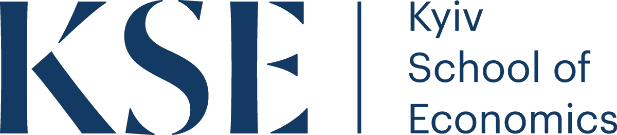 APPLICATION FORM(This application form is free of charge and may be duplicated.)
Early applications are encouraged.      Program(s)	    One-Year MA                             Two-Year MA                   Two-Year MA in Mathematical      you apply to:              in Business and Financial           in Economic Analysis       Economics and Econometrics
                                                  Economics                                                 If you are applying to the KSE MA Program     in Economic Analysis will you apply for scholarship:       			    No  ___ 			Yes  ___                         Please indicate the source which            KSE Website or other Internet source                     Mass Media ____________________________has influenced your decision to             (please specify web address) _______________________________                        (please specify)                                                                                        apply to the School                                                                                                                                                                      (several answers are acceptable)                    KSE student/ graduate            KSE Partners (please name)     
                                                                                                                                               _________________________________________________                                                                                                                             KSE Events (Open Lectures, Olympiads, Case Championship, On-Line       Student Organization ______________________________      Championship, KSE Master Classes, other) ___________________________________________                         (please specify)                                                                                                                       (please specify)                          KSE Open Day          	                                                           University (department, name of person)   __________________________________      Presentation by KSE faculty, staff or student	          Other (Facebook, Instagram, Telegram, KSE Newsletter etc.)                                                                                               ________________________________________________ (please specify)  I. Personal InformationSurname, Name:                      ________________________________________________________________________________                                            (as indicated in the foreign passport)Citizenship:                              ________________________________________________________________________________Прізвище, ім’я, по батькові:  ________________________________________________________________________________        (for Ukrainians only)			   (українською, як зазначено у паспорті громадянина України)Date of Birth (dd/mm/yy):            _____/_____/________     Place of Birth (city, country): __________________________________ Bound to Military Service:        ________________________________________________________________________________(for Ukrainians only)			                 (conscript, lieutenant, exempt from military service, etc)Passport Information:                 Series________  Number ___________________  Issue Date______________________________	   		            Issuing Authority: _________________________________________________________________Tax Identification Number:       ________________________________________________________________________________(for Ukrainians only)Current Address:                         ________________________________________________________________________________(country, region, city, zip code,  street, building, apartment)                  ____________________________________________________________________________________________________Permanent Address:                    ________________________________________________________________________________(if different from the aboveaddress)		                          ________________________________________________________________________________Telephone Numbers:	           Home (_____)_____________________________  (_____)__________________________(area code to be included)                                             E-mail Address:		           ________________________________________________________________________________Emergency contacts: II. Educational Background, Trainings, Work Experience, etc.List universities and institutes attended, years of attendance, degree conferred or expected, and specialization (in the chronological order):                      Institution attended                                    Years                     Degree	                     Specialization                                                                                              (e.g. 2013-2017)    (BA/Specialist/Other)Other relevant studies and dates (short-term courses, certificate courses, study abroad, trainings, etc.): _____________________________________________________________________________________________________________________________________________________________________________________________________________________________________________________________________________________________________________________________________________________________________________________________________________________________________________________Academic honors and dates received (e.g., Red Diploma, 2017): ______________________________________________________________________________________________________________________________________________________________________________________________________________________________________________________________________________________________________________________________________________________________________________Publications, research in progress: _______________________________________________________________________________________________________________________________________________________________________________________________________________________________________________________________________________________________________________________________________________________________________________________________________________________________________________________________________________________________________________Participation in academic conferences (topic, date, place): ___________________________________________________________________________________________________________________________________________________________________________________________________________________________________________________________________________________________________________________________________________________________________________________________________________________________________________________________________________________________Professional Experience:                     Employer			       Job Title                                Dates                            Part-time / Full-timeDescribe your study of English – where you studied, number of years, special courses attended, etc.:______________________________________________________________________________________________________________________________________________________________________________________________________________________________________________________________________________________________________________________________Please indicate your proficiency in English on the following scale:Please list two referees who give you the recommendation letters and their contact information:Please note that the full set of application documents also includes:Statement of PurposeTwo recommendation letters (in Ukrainian or English)Bachelor diploma and transcript or your currents grades from university (in case you have not graduated yet)2 photos 3 cm x 4 cmCopy of a passport and Tax Identification NumberContact 1:Contact 2:SurnameSurnameNameNameRelation to you (mother/father, brother/sister, husband/wife etc.) Relation to you (mother/father, brother/sister, husband/wife etc.)Home AddressHome AddressTelephoneTelephone( area code to be included )(         )( area code to be included )(         )CriteriaPoorGoodExcellentAbility to read a newspaper, magazine, textbookListening comprehension in conversation, lecturesWriting and compositionReferee 1InformationName, SurnameUniversity/ Company AffiliationPositionContact E-mailContact TelephoneReferee 2InformationName, SurnameUniversity/ Company AffiliationPositionContact E-mailContact Telephone